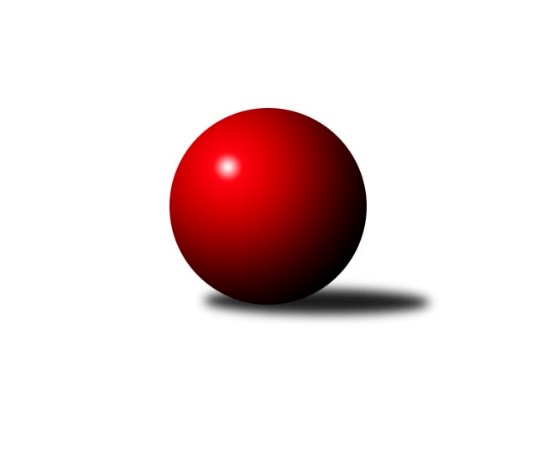 Č.6Ročník 2023/2024	19.10.2023Nejlepšího výkonu v tomto kole: 2519 dosáhlo družstvo: SC Olympia Radotín BMistrovství Prahy 3 2023/2024Výsledky 6. kolaSouhrnný přehled výsledků:SK Rapid Praha 	- SC Olympia Radotín B	2:6	2488:2519	4.0:8.0	16.10.SK Uhelné sklady C	- SK Meteor Praha E	7:1	2266:2198	10.0:2.0	17.10.TJ Sokol Praha-Vršovice C	- KK Velké Popovice B	8:0	2360:2073	10.5:1.5	18.10.SK Žižkov Praha D	- KK Slavia C	6:2	2499:2432	6.0:6.0	18.10.KK Konstruktiva Praha E	- SK Uhelné sklady B	6:2	2459:2442	6.0:6.0	18.10.TJ Astra Zahradní Město C	- AC Sparta Praha C	2:6	2283:2350	3.0:9.0	19.10.VSK ČVUT Praha B	- TJ Sokol Rudná D	7:1	2410:2234	9.0:3.0	19.10.Tabulka družstev:	1.	SC Olympia Radotín B	6	4	1	1	27.0 : 21.0 	36.5 : 35.5 	 2407	9	2.	VSK ČVUT Praha B	5	4	0	1	28.0 : 12.0 	37.0 : 23.0 	 2376	8	3.	AC Sparta Praha C	6	4	0	2	29.0 : 19.0 	43.0 : 29.0 	 2356	8	4.	SK Uhelné sklady B	6	4	0	2	28.5 : 19.5 	44.0 : 28.0 	 2397	8	5.	SK Žižkov Praha D	6	4	0	2	28.0 : 20.0 	40.5 : 31.5 	 2419	8	6.	KK Konstruktiva Praha E	6	4	0	2	28.0 : 20.0 	37.5 : 34.5 	 2391	8	7.	SK Meteor Praha E	6	4	0	2	26.5 : 21.5 	34.5 : 37.5 	 2259	8	8.	SK Uhelné sklady C	5	3	1	1	26.0 : 14.0 	35.5 : 24.5 	 2349	7	9.	TJ Sokol Praha-Vršovice C	6	2	0	4	24.5 : 23.5 	34.0 : 38.0 	 2334	4	10.	SK Rapid Praha	6	2	0	4	20.0 : 28.0 	32.0 : 40.0 	 2250	4	11.	TJ Sokol Rudná D	6	2	0	4	18.0 : 30.0 	29.0 : 43.0 	 2287	4	12.	KK Slavia C	5	1	0	4	15.0 : 25.0 	32.0 : 28.0 	 2327	2	13.	TJ Astra Zahradní Město C	4	0	0	4	8.0 : 24.0 	16.5 : 31.5 	 2211	0	14.	KK Velké Popovice B	5	0	0	5	5.5 : 34.5 	16.0 : 44.0 	 2187	0Podrobné výsledky kola:	 SK Rapid Praha 	2488	2:6	2519	SC Olympia Radotín B	František Pudil *1	 	 188 	 180 		368 	 0:2 	 415 	 	208 	 207		Radek Pauk	Josef Pokorný	 	 220 	 222 		442 	 0:2 	 449 	 	225 	 224		Martin Šimek	Vojtěch Roubal	 	 187 	 191 		378 	 0:2 	 416 	 	200 	 216		Pavla Šimková	Jiří Hofman	 	 195 	 212 		407 	 1:1 	 409 	 	216 	 193		Květa Dvořáková	Martin Podhola	 	 229 	 199 		428 	 2:0 	 375 	 	194 	 181		Pavel Šimek	Antonín Tůma	 	 231 	 234 		465 	 1:1 	 455 	 	237 	 218		Petra Šimkovározhodčí: Vedoucí družstevstřídání: *1 od 51. hodu Petr ValtaNejlepší výkon utkání: 465 - Antonín Tůma	 SK Uhelné sklady C	2266	7:1	2198	SK Meteor Praha E	Jiří Kuděj	 	 194 	 226 		420 	 2:0 	 385 	 	181 	 204		Michal Mičo	Antonín Knobloch	 	 171 	 186 		357 	 2:0 	 338 	 	165 	 173		Bohumil Fojt	Bohumil Bazika	 	 202 	 199 		401 	 2:0 	 376 	 	197 	 179		Petra Grulichová	Petr Kuděj	 	 129 	 169 		298 	 1:1 	 322 	 	163 	 159		Jana Fojtová	Daniela Daňková	 	 208 	 190 		398 	 1:1 	 397 	 	193 	 204		Martin Povolný	Miroslav Plachý	 	 215 	 177 		392 	 2:0 	 380 	 	207 	 173		Miroslava Martincovározhodčí:  Vedoucí družstevNejlepší výkon utkání: 420 - Jiří Kuděj	 TJ Sokol Praha-Vršovice C	2360	8:0	2073	KK Velké Popovice B	Lukáš Pelánek	 	 186 	 205 		391 	 2:0 	 307 	 	158 	 149		Jan Kratochvíl	Josef Novotný	 	 194 	 232 		426 	 2:0 	 348 	 	176 	 172		Jaruška Havrdová	Miroslav Klabík	 	 193 	 197 		390 	 2:0 	 352 	 	160 	 192		Jana Kvardová	Karel Němeček	 	 191 	 212 		403 	 1.5:0.5 	 369 	 	191 	 178		Ludmila Kaprová	Miroslav Kettner	 	 178 	 185 		363 	 2:0 	 313 	 	148 	 165		Jaroslav Pecka	Pavel Brož	 	 185 	 202 		387 	 1:1 	 384 	 	191 	 193		Tomáš Vinšrozhodčí:  Vedoucí družstevNejlepší výkon utkání: 426 - Josef Novotný	 SK Žižkov Praha D	2499	6:2	2432	KK Slavia C	Adam Vaněček	 	 226 	 265 		491 	 2:0 	 372 	 	206 	 166		Karel Bernat	Tomáš Herman	 	 205 	 247 		452 	 1:1 	 422 	 	208 	 214		Tomáš Rybka	Michal Truksa	 	 183 	 188 		371 	 0:2 	 472 	 	233 	 239		Pavel Forman	Miloslava Žďárková	 	 206 	 200 		406 	 2:0 	 365 	 	166 	 199		Nikola Zuzánková	Lubomír Čech	 	 201 	 207 		408 	 0:2 	 444 	 	230 	 214		Michal Vorlíček	Jana Procházková	 	 176 	 195 		371 	 1:1 	 357 	 	180 	 177		Michal Rettrozhodčí: Vedoucí družstevNejlepší výkon utkání: 491 - Adam Vaněček	 KK Konstruktiva Praha E	2459	6:2	2442	SK Uhelné sklady B	Jiřina Beranová *1	 	 178 	 181 		359 	 0:2 	 444 	 	230 	 214		Dana Školová	Stanislava Švindlová	 	 219 	 207 		426 	 1:1 	 421 	 	222 	 199		Jiří Bendl	Milan Perman	 	 223 	 188 		411 	 1:1 	 408 	 	203 	 205		Pavel Černý	Libuše Zichová	 	 223 	 228 		451 	 2:0 	 389 	 	187 	 202		Tomáš Novák	Zbyněk Lébl	 	 195 	 193 		388 	 0:2 	 429 	 	205 	 224		Zbyněk Sedlák	Bohumír Musil	 	 213 	 211 		424 	 2:0 	 351 	 	180 	 171		Miloš Endrlerozhodčí:  Vedoucí družstevstřídání: *1 od 51. hodu František VondráčekNejlepší výkon utkání: 451 - Libuše Zichová	 TJ Astra Zahradní Město C	2283	2:6	2350	AC Sparta Praha C	Petr Kopecký	 	 163 	 173 		336 	 0:2 	 398 	 	172 	 226		Tomáš Sůva	Milan Mrvík	 	 197 	 208 		405 	 0:2 	 443 	 	207 	 236		Martin Dubský	Pavel Kratochvíl	 	 224 	 208 		432 	 2:0 	 350 	 	165 	 185		Stanislav Řádek	Tomáš Turnský	 	 188 	 204 		392 	 0:2 	 421 	 	215 	 206		Jan Červenka	Roman Mrvík	 	 172 	 185 		357 	 0:2 	 390 	 	185 	 205		Tomáš Sysala	Daniel Volf	 	 182 	 179 		361 	 1:1 	 348 	 	190 	 158		Kristina Řádkovározhodčí:  Vedoucí družstevNejlepší výkon utkání: 443 - Martin Dubský	 VSK ČVUT Praha B	2410	7:1	2234	TJ Sokol Rudná D	Richard Glas	 	 236 	 229 		465 	 2:0 	 347 	 	168 	 179		Radek Mora	David Knoll	 	 236 	 204 		440 	 2:0 	 408 	 	213 	 195		Jan Mařánek	Jiří Škoda	 	 203 	 196 		399 	 2:0 	 364 	 	179 	 185		Martin Berezněv	Jiří Tencar	 	 184 	 210 		394 	 1:1 	 383 	 	209 	 174		František Tureček	Tomáš King	 	 163 	 161 		324 	 0:2 	 372 	 	180 	 192		Karel Novotný	Tomáš Rejpal	 	 202 	 186 		388 	 2:0 	 360 	 	178 	 182		Milan Drhovskýrozhodčí: Vedoucí družstevNejlepší výkon utkání: 465 - Richard GlasPořadí jednotlivců:	jméno hráče	družstvo	celkem	plné	dorážka	chyby	poměr kuž.	Maximum	1.	Pavel Forman 	KK Slavia C	453.00	309.8	143.3	5.0	4/5	(472)	2.	Adam Vaněček 	SK Žižkov Praha D	445.10	309.4	135.7	5.4	2/2	(491)	3.	Libuše Zichová 	KK Konstruktiva Praha E	435.00	300.0	135.0	8.2	2/2	(451)	4.	Petra Šimková 	SC Olympia Radotín B	430.67	294.3	136.3	8.5	3/3	(459)	5.	Martin Šimek 	SC Olympia Radotín B	430.50	296.8	133.7	7.9	3/3	(457)	6.	Richard Glas 	VSK ČVUT Praha B	430.11	294.1	136.0	7.4	3/3	(465)	7.	Jiří Škoda 	VSK ČVUT Praha B	428.50	302.8	125.8	9.3	2/3	(463)	8.	Pavel Černý 	SK Uhelné sklady B	427.83	301.2	126.7	7.3	3/4	(457)	9.	Jiří Tencar 	VSK ČVUT Praha B	423.75	298.5	125.3	12.5	2/3	(447)	10.	Martin Dubský 	AC Sparta Praha C	423.50	286.2	137.3	7.4	4/4	(469)	11.	Jiří Kuděj 	SK Uhelné sklady C	421.50	279.5	142.0	6.0	2/2	(436)	12.	Jiří Bendl 	SK Uhelné sklady B	419.50	290.7	128.8	5.0	4/4	(428)	13.	Karel Němeček 	TJ Sokol Praha-Vršovice C	419.33	286.2	133.2	7.0	3/4	(485)	14.	David Knoll 	VSK ČVUT Praha B	418.67	293.8	124.8	9.0	3/3	(450)	15.	Miloslava Žďárková 	SK Žižkov Praha D	416.63	290.1	126.5	9.0	2/2	(442)	16.	Jindra Kafková 	SK Uhelné sklady C	412.25	292.3	120.0	8.5	2/2	(431)	17.	Zbyněk Sedlák 	SK Uhelné sklady B	411.50	298.1	113.4	10.9	4/4	(432)	18.	Zbyněk Lébl 	KK Konstruktiva Praha E	410.75	293.0	117.8	11.0	2/2	(435)	19.	Radek Pauk 	SC Olympia Radotín B	410.17	297.8	112.3	9.7	3/3	(418)	20.	Jan Červenka 	AC Sparta Praha C	408.67	282.8	125.8	6.6	4/4	(453)	21.	Eva Kozáková 	SK Uhelné sklady B	408.67	286.2	122.5	9.3	3/4	(443)	22.	Tomáš Turnský 	TJ Astra Zahradní Město C	408.33	291.3	117.0	9.7	3/3	(423)	23.	Tomáš Rybka 	KK Slavia C	407.80	281.6	126.2	10.0	5/5	(426)	24.	Martin Podhola 	SK Rapid Praha 	407.33	280.8	126.5	6.4	3/3	(431)	25.	Dana Školová 	SK Uhelné sklady B	406.75	277.3	129.5	7.8	4/4	(444)	26.	Jaruška Havrdová 	KK Velké Popovice B	404.00	284.4	119.6	10.4	5/5	(441)	27.	Lubomír Čech 	SK Žižkov Praha D	403.50	282.5	121.0	9.8	2/2	(409)	28.	Bohumil Bazika 	SK Uhelné sklady C	402.13	285.4	116.8	10.9	2/2	(419)	29.	Miroslav Kettner 	TJ Sokol Praha-Vršovice C	400.58	275.2	125.4	7.3	4/4	(442)	30.	Květa Dvořáková 	SC Olympia Radotín B	400.42	282.4	118.0	9.5	2/3	(427)	31.	Michal Vorlíček 	KK Slavia C	399.50	270.8	128.8	8.5	4/5	(444)	32.	Renáta Francová 	SC Olympia Radotín B	399.50	279.5	120.0	11.8	2/3	(416)	33.	Milan Perman 	KK Konstruktiva Praha E	399.00	282.3	116.8	10.0	2/2	(411)	34.	Tomáš Sůva 	AC Sparta Praha C	395.17	280.0	115.2	10.8	4/4	(418)	35.	Václav Žďárek 	SK Žižkov Praha D	395.00	277.0	118.0	8.8	2/2	(416)	36.	Tomáš Vinš 	KK Velké Popovice B	394.60	280.4	114.2	11.8	5/5	(426)	37.	Stanislav Řádek 	AC Sparta Praha C	393.83	283.1	110.8	8.7	4/4	(440)	38.	Jana Procházková 	SK Žižkov Praha D	393.60	274.7	118.9	11.1	2/2	(418)	39.	Stanislava Švindlová 	KK Konstruktiva Praha E	393.00	282.6	110.4	11.3	2/2	(426)	40.	Bohumil Fojt 	SK Meteor Praha E	392.75	283.5	109.3	12.6	3/3	(454)	41.	Antonín Tůma 	SK Rapid Praha 	392.67	271.1	121.6	10.8	3/3	(465)	42.	Milan Mrvík 	TJ Astra Zahradní Město C	392.33	285.3	107.0	13.0	3/3	(421)	43.	Tomáš Rejpal 	VSK ČVUT Praha B	392.11	283.6	108.6	12.3	3/3	(424)	44.	Petr Zelenka 	TJ Sokol Rudná D	389.50	281.0	108.5	13.8	4/5	(409)	45.	František Tureček 	TJ Sokol Rudná D	388.60	269.7	118.9	10.3	5/5	(454)	46.	Pavel Kratochvíl 	TJ Astra Zahradní Město C	388.00	280.5	107.5	10.8	2/3	(432)	47.	Ludmila Kaprová 	KK Velké Popovice B	387.75	269.5	118.3	10.3	4/5	(423)	48.	Miroslav Klabík 	TJ Sokol Praha-Vršovice C	387.58	275.9	111.7	9.4	4/4	(438)	49.	Jiří Hofman 	SK Rapid Praha 	387.33	283.3	104.0	11.3	2/3	(444)	50.	Zuzana Edlmannová 	SK Meteor Praha E	387.25	299.5	87.8	17.4	2/3	(439)	51.	Petra Grulichová 	SK Meteor Praha E	387.00	280.5	106.5	11.3	3/3	(412)	52.	Pavel Šimek 	SC Olympia Radotín B	386.83	279.8	107.0	14.0	3/3	(406)	53.	Zdeněk Mora 	TJ Sokol Rudná D	385.13	283.8	101.4	14.0	4/5	(436)	54.	Josef Pokorný 	SK Rapid Praha 	383.42	271.3	112.1	8.9	3/3	(442)	55.	Antonín Knobloch 	SK Uhelné sklady C	383.33	283.7	99.7	16.0	2/2	(417)	56.	Jiřina Beranová 	KK Konstruktiva Praha E	383.00	277.8	105.2	10.8	2/2	(405)	57.	Lukáš Pelánek 	TJ Sokol Praha-Vršovice C	380.50	277.5	103.0	12.8	3/4	(400)	58.	Pavla Šimková 	SC Olympia Radotín B	379.33	274.2	105.2	10.8	3/3	(416)	59.	Karel Novotný 	TJ Sokol Rudná D	379.00	280.5	98.5	16.3	4/5	(416)	60.	Eliška Fialová 	KK Konstruktiva Praha E	378.50	277.5	101.0	14.5	2/2	(387)	61.	Pavel Brož 	TJ Sokol Praha-Vršovice C	377.67	274.7	103.0	13.0	3/4	(399)	62.	Miroslava Martincová 	SK Meteor Praha E	377.58	275.0	102.6	14.7	3/3	(429)	63.	Martin Povolný 	SK Meteor Praha E	376.11	278.7	97.4	14.6	3/3	(397)	64.	Michal Mičo 	SK Meteor Praha E	375.67	273.4	102.2	14.4	3/3	(412)	65.	Jiří Budil 	SK Uhelné sklady B	375.00	283.2	91.8	13.8	3/4	(389)	66.	Martin Berezněv 	TJ Sokol Rudná D	374.25	279.5	94.8	15.9	4/5	(409)	67.	Daniel Volf 	TJ Astra Zahradní Město C	371.33	274.5	96.8	12.3	3/3	(383)	68.	Vladimír Dvořák 	SC Olympia Radotín B	371.17	267.7	103.5	14.2	2/3	(423)	69.	Jiří Lankaš 	AC Sparta Praha C	368.83	266.7	102.2	12.5	3/4	(410)	70.	František Vondráček 	KK Konstruktiva Praha E	368.50	260.9	107.6	13.6	2/2	(392)	71.	Karel Bernat 	KK Slavia C	366.40	270.2	96.2	17.4	5/5	(385)	72.	Michal Rett 	KK Slavia C	364.50	255.3	109.3	13.3	4/5	(397)	73.	Kristina Řádková 	AC Sparta Praha C	364.25	273.8	90.5	15.0	4/4	(386)	74.	Luboš Kučera 	TJ Sokol Praha-Vršovice C	362.88	263.3	99.6	12.3	4/4	(391)	75.	Roman Mrvík 	TJ Astra Zahradní Město C	357.50	272.2	85.3	12.7	3/3	(367)	76.	Jan Kosík 	VSK ČVUT Praha B	354.00	263.7	90.3	20.7	3/3	(420)	77.	Petr Valta 	SK Rapid Praha 	352.67	261.9	90.8	15.1	3/3	(411)	78.	Tomáš Kuneš 	VSK ČVUT Praha B	352.25	262.3	90.0	18.3	2/3	(386)	79.	Miloš Endrle 	SK Uhelné sklady B	351.67	269.8	81.8	17.8	3/4	(383)	80.	Jana Kvardová 	KK Velké Popovice B	345.20	255.2	90.0	16.4	5/5	(375)	81.	Jana Fojtová 	SK Meteor Praha E	342.25	251.3	91.0	16.8	2/3	(382)	82.	Vojtěch Roubal 	SK Rapid Praha 	338.50	255.5	83.0	16.0	2/3	(378)	83.	Renata Antonů 	SK Uhelné sklady C	338.50	258.5	80.0	16.0	2/2	(345)	84.	Jan Kratochvíl 	KK Velké Popovice B	337.00	257.5	79.5	20.3	4/5	(360)	85.	Jaroslav Pecka 	KK Velké Popovice B	311.40	240.8	70.6	23.4	5/5	(356)	86.	Jan Seidl 	TJ Astra Zahradní Město C	307.33	238.0	69.3	24.3	3/3	(335)		Richard Stojan 	VSK ČVUT Praha B	450.00	299.0	151.0	4.0	1/3	(450)		Pavla Hřebejková 	SK Žižkov Praha D	445.00	298.0	147.0	5.0	1/2	(445)		Bohumír Musil 	KK Konstruktiva Praha E	440.50	288.0	152.5	6.5	1/2	(457)		Tomáš Herman 	SK Žižkov Praha D	430.00	295.3	134.8	8.5	1/2	(452)		Tomáš Bek 	KK Velké Popovice B	419.00	289.0	130.0	8.0	1/5	(419)		Miroslav Plachý 	SK Uhelné sklady C	401.00	274.3	126.7	6.3	1/2	(407)		Jan Mařánek 	TJ Sokol Rudná D	400.33	290.3	110.0	12.0	3/5	(408)		Libor Sýkora 	TJ Sokol Praha-Vršovice C	398.00	284.5	113.5	10.0	2/4	(405)		Přemysl Jonák 	KK Slavia C	394.00	291.0	103.0	9.0	1/5	(394)		Daniela Daňková 	SK Uhelné sklady C	393.67	284.3	109.3	9.0	1/2	(405)		Lidmila Fořtová 	KK Slavia C	393.00	271.3	121.7	9.7	3/5	(438)		Josef Novotný 	TJ Sokol Praha-Vršovice C	391.67	281.8	109.8	10.0	2/4	(426)		Michal Truksa 	SK Žižkov Praha D	387.00	274.8	112.2	10.8	1/2	(405)		Jaroslav Klíma 	SK Uhelné sklady C	384.00	265.0	119.0	8.0	1/2	(384)		Nikola Zuzánková 	KK Slavia C	383.67	284.3	99.3	12.7	3/5	(416)		Tomáš Novák 	SK Uhelné sklady B	383.17	277.7	105.5	12.2	2/4	(389)		Marek Tichý 	TJ Astra Zahradní Město C	383.00	270.0	113.0	8.0	1/3	(383)		Jitka Kudějová 	SK Uhelné sklady C	383.00	270.0	113.0	10.0	1/2	(383)		Jana Dušková 	SK Uhelné sklady C	382.67	272.7	110.0	7.7	1/2	(400)		Tomáš Sysala 	AC Sparta Praha C	382.33	272.0	110.3	11.3	2/4	(390)		František Pudil 	SK Rapid Praha 	379.33	268.7	110.7	13.3	1/3	(392)		Olga Brožová 	SK Uhelné sklady B	379.00	276.0	103.0	11.0	1/4	(379)		Jaroslav Mařánek 	TJ Sokol Rudná D	375.00	260.0	115.0	10.0	1/5	(375)		Miloš Dudek 	SC Olympia Radotín B	373.00	262.0	111.0	14.0	1/3	(373)		Michal Majer 	TJ Sokol Rudná D	373.00	264.5	108.5	13.5	2/5	(394)		Milan Drhovský 	TJ Sokol Rudná D	367.00	272.3	94.7	16.5	3/5	(410)		Vlasta Nováková 	SK Uhelné sklady C	360.00	266.0	94.0	13.0	1/2	(360)		Martin Smetana 	SK Meteor Praha E	356.00	261.0	95.0	16.5	1/3	(369)		Petr Švenda 	SK Rapid Praha 	347.00	260.0	87.0	18.0	1/3	(347)		Radek Mora 	TJ Sokol Rudná D	347.00	261.0	86.0	26.0	1/5	(347)		Petr Katz 	SK Žižkov Praha D	339.00	250.0	89.0	20.0	1/2	(339)		Jana Beková 	KK Velké Popovice B	339.00	260.0	79.0	23.0	1/5	(339)		Petr Kopecký 	TJ Astra Zahradní Město C	318.50	245.0	73.5	19.5	1/3	(336)		Tomáš King 	VSK ČVUT Praha B	311.33	229.7	81.7	23.3	1/3	(324)		František Havlík 	SK Žižkov Praha D	308.00	221.0	87.0	25.0	1/2	(308)		Petr Kuděj 	SK Uhelné sklady C	298.00	221.0	77.0	17.0	1/2	(298)		Michal Fořt 	KK Slavia C	171.00	135.0	36.0	12.0	1/5	(171)Sportovně technické informace:Starty náhradníků:registrační číslo	jméno a příjmení 	datum startu 	družstvo	číslo startu
Hráči dopsaní na soupisku:registrační číslo	jméno a příjmení 	datum startu 	družstvo	Program dalšího kola:7. kolo24.10.2023	út	17:30	SK Uhelné sklady B - TJ Astra Zahradní Město C	25.10.2023	st	17:00	SK Meteor Praha E - KK Konstruktiva Praha E	25.10.2023	st	17:30	KK Velké Popovice B - SK Žižkov Praha D	25.10.2023	st	19:30	AC Sparta Praha C - SK Rapid Praha 	26.10.2023	čt	17:00	SC Olympia Radotín B - VSK ČVUT Praha B	27.10.2023	pá	17:30	TJ Sokol Rudná D - TJ Sokol Praha-Vršovice C	Nejlepší šestka kola - absolutněNejlepší šestka kola - absolutněNejlepší šestka kola - absolutněNejlepší šestka kola - absolutněNejlepší šestka kola - dle průměru kuželenNejlepší šestka kola - dle průměru kuželenNejlepší šestka kola - dle průměru kuželenNejlepší šestka kola - dle průměru kuželenNejlepší šestka kola - dle průměru kuželenPočetJménoNázev týmuVýkonPočetJménoNázev týmuPrůměr (%)Výkon4xAdam VaněčekŽižkov D4914xAdam VaněčekŽižkov D121.494913xPavel FormanSlavia C4723xRichard GlasČVUT Praha B117.624653xRichard GlasČVUT Praha B4653xPavel FormanSlavia C116.794721xAntonín TůmaRapid 4652xMartin DubskýSparta C115.094433xPetra ŠimkováRadotín B4551xAntonín TůmaRapid 115.064651xTomáš HermanŽižkov D4522xLibuše ZichováKonstruktiva E114.68451